Pre-K 1 Class Newsletter 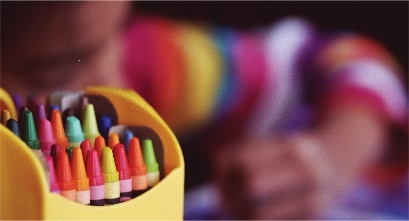 Hi!We will continue our Ocean Unit this week.  We have had so much fun learning about sharks, whales, and ocean zones!Parent/Teacher Conferences for our class will be on April 14th with sign-up slots available the last week in March. Conference times will be available in the morning and the evening.  Kindergarten registration is the week of April 12th. We will be celebrating Week of the Young Child April 12th-16th. We will have fun activities for everyone on Musical Monday, Tasty Tuesday, Work Together Wednesday and Artsy Thursday. Friday, April 16th the school will be closed. Have a great weekend! Thanks! --LauraUpcoming Dates:p/t Conferences april 14th via zoomScholastic Book Fair April 12th 